社会保険労務士さんによる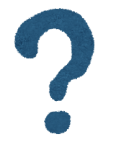 「事業の効果をあげるため、人を雇いたいがどんな手続きが必要？」「雇った人の労働時間、給料等は何か法律で制限されている？」「社会保険って何？！どういう場合に加入するの？」NPO法人も人を雇用すると、企業と同じように雇用者としての義務や責任が発生します。労働保険、社会保険の手続きや労務管理をわかりやすくお話しする基礎講座です。また平成２８年１月より、労働保険にマイナンバーの使用が始まっています。ぜひご参加ください！！日　時：平成２８年１２月１４日（水）１３：３０～１６：３０場　所：富山県総合福祉会館（サンシップとやま）７階　７０３号室内容　 労働保険・社会保険の仕組みと手続きについて　　　　　 労務管理（労働基準法のポイント）について　　　　　 労働保険でのマイナンバー使用について対象者   NPO法人又はNPO法人を設立する予定の方　　　　   スタッフ（職員、パート）を雇用している方または雇用する予定の方定員　 １５名（先着順）講師　 岩峅　勲　さん（社会保険労務士）参加費　  無料申込締切　 平成２８年１２月７日（水）申込み・問合せ先特定非営利活動法人富山県民ボランティア総合支援センター〒930-0094　富山市安住町５－２１　富山県総合福祉会館内TEL　076-432-2987　FAX　076-432-2988URL　http://www.toyamav.net    E-Mail　info@toyamav.net※なお、会場には駐車場はありますが収納台数に限りがありますので、なるべく公共交通機関をご利用ください。ＦＡＸ　０７６－４３２－２９８８平成２８年度ＮＰＯ労務管理基礎講座参加申込書（１２/１４（水））※申込用紙に記載された個人情報は、当講座の連絡のみに使用します。氏　　名氏　　名団 体 名団 体 名連 絡 先住　所（　団体住所　・　自宅住所　）〒　　　　　－（　団体住所　・　自宅住所　）〒　　　　　－（　団体住所　・　自宅住所　）〒　　　　　－連 絡 先TELFAX連 絡 先E-Mail※　雇用関係（手続）、社会保険、労働保険で困っていること・わからないことがありましたら、予め、講師の方にお聞きしておきますので、その内容をなるべく具体的にご記入ください。※　雇用関係（手続）、社会保険、労働保険で困っていること・わからないことがありましたら、予め、講師の方にお聞きしておきますので、その内容をなるべく具体的にご記入ください。※　雇用関係（手続）、社会保険、労働保険で困っていること・わからないことがありましたら、予め、講師の方にお聞きしておきますので、その内容をなるべく具体的にご記入ください。※　雇用関係（手続）、社会保険、労働保険で困っていること・わからないことがありましたら、予め、講師の方にお聞きしておきますので、その内容をなるべく具体的にご記入ください。※　雇用関係（手続）、社会保険、労働保険で困っていること・わからないことがありましたら、予め、講師の方にお聞きしておきますので、その内容をなるべく具体的にご記入ください。